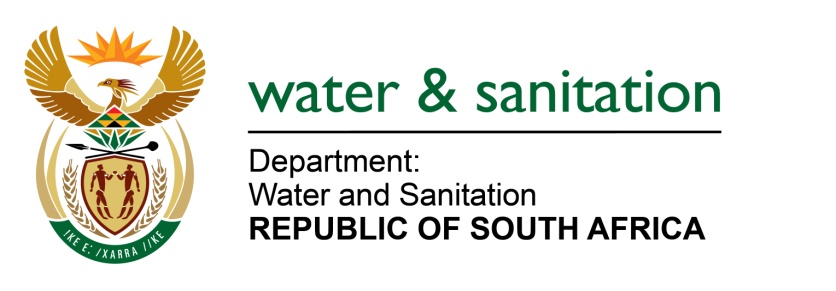 Annexure CLIST OF CONSULTING FIRMS CURRENTLY CONTRACTED TO THE ENTITIES:(a)(a)(ii)(b)(i)(b)(ii)(iii) (aa)(bb)(cc)(cc)(dd)17 Professional Service Providers (PSPs)Amatola WaterGIBBProvision of Professional Consulting services:               Bulk Water Masterplan, an integrated implementation plan for King Sabata Dalindyebo Presidential Intervention      (KSD PI) that would be rolled out over a maximum period of 5 years was required to enable the funding.Nov 20125yrsR 360 702 983.35 (VAT Incl.) based on the project value of R2.5billion for the KSD Bulk Water Presidential Intervention project.R 360 702 983.35 (VAT Incl.) based on the project value of R2.5billion for the KSD Bulk Water Presidential Intervention project.Main signatureMr MzimkhuluMsiwaFormer CEOWitness 1Mr Craig ThompsonFormer Director of Planning & DevelopmentWitness 2Mr Casper BrinkFormer Manager: External Projects17 Professional Service Providers (PSPs)Amatola WaterGIBBProvision of Professional Consulting services: Ngqushwa / Peddie / Ndlambe: WSS Bulk Supply Upgrade: gravity Main Sections1& 2:Nov 20135yrsR80 536 479.90 (Vat incl.) based on the project value of R1,635billionR80 536 479.90 (Vat incl.) based on the project value of R1,635billionMain signatureMr MzimkhuluMsiwaFormer CEOWitness 1Mr Craig ThompsonFormer Director of Planning & DevelopmentWitness 2Mr Casper BrinkFormer Manager: External Projects 17 Professional Service Providers (PSPs)Amatola WaterUWP Consulting Pty Ltd Provision of Professional Consulting Engineering Services for the KSD PI Sanitation by planning, design and supervise” the upgrade and extensions to the Mthatha Waste Water Treatment Works, as well as Mthatha’s Bulk Sewerage Conveyance infrastructure28 February 20135yrsR 55 855 278.25 VAT incl. based on the project value of         R360 204 049,41R 55 855 278.25 VAT incl. based on the project value of         R360 204 049,41Main signatureMr MzimkhuluMsiwaFormer CEOWitness 1Mr Craig ThompsonFormer Director of Planning & DevelopmentWitness 2Mr Casper BrinkFormer Manager: External Projects17 Professional Service Providers (PSPs)Amatola WaterUWP Consulting Pty LtdProvision of Professional Consulting Engineering Services for the KSD PI Sanitation:  Mthatha Northern Outfall Sewer with four contracts28 June 20132yrsR 29 282 600.88 VAT incl. based on the project value of R290 828 521,60R 29 282 600.88 VAT incl. based on the project value of R290 828 521,60Main signatureMr MzimkhuluMsiwaFormer CEOWitness 1Mr Craig ThompsonFormer Director of Planning & DevelopmentWitness 2Mr Casper BrinkFormer Manager: External Projects17 Professional Service Providers (PSPs)Amatola WaterAureconProvision of Professional Consulting Services:  Upgrade of Sandile Water Supply SchemeJan 20143yrsR28 730 280.00 VAT incl. based on the project value of          R138 075 923.11R28 730 280.00 VAT incl. based on the project value of          R138 075 923.11Main signatureMr MzimkhuluMsiwaFormer CEOWitness 1Mr Craig ThompsonFormer Director of Planning & DevelopmentWitness 2Mr Casper BrinkFormer Manager: External Projects17 Professional Service Providers (PSPs)Amatola WaterAureconProvision of Professional Consulting Services for the Ndlambe Bulk Water Supply Scheme: Phase 127 June 20122yrs 8mnthsR 24 668 628.36  VAT Incl. based on the project value of              R370 426 033.22R 24 668 628.36  VAT Incl. based on the project value of              R370 426 033.22Main signatureMr. MzimkhuluMsiwaFormer CEOWitness 1Mr. Craig ThompsonFormer Director of Planning & DevelopmentWitness 2Mr. Casper BrinkFormer Manager: External Projects17 Professional Service Providers (PSPs)Amatola WaterAureconProvision of Professional Consulting Services for the extension of Coffee Bay Regional Water Supply27 July 20143yrsR 21 651 165.00 VAT Incl. based on the project value of              R202 113 846.03R 21 651 165.00 VAT Incl. based on the project value of              R202 113 846.03Main signatureMr MzimkhuluMsiwaFormer CEOWitness 1Mr Craig ThompsonFormer Director of Planning & DevelopmentWitness 2Mr Casper BrinkFormer Manager: External Projects17 Professional Service Providers (PSPs)Amatola WaterElement Consulting EngineersProvision of Professional Consulting Services:  Upgrade of Debe Nek Water Treatment Works22 Jan 20142yrsR10 412 420,28 VAT incl. based on the project value of          R104 850 518.44R10 412 420,28 VAT incl. based on the project value of          R104 850 518.44Main signatureMr MzimkhuluMsiwaFormer CEOWitness 1Mr Craig ThompsonFormer Director of Planning & DevelopmentWitness 2Mr Casper BrinkFormer Manager: External Projects17 Professional Service Providers (PSPs)Amatola WaterElement Consulting EngineersProvision of Professional Consulting Services:  Upgrade of Binfield Water Supply Scheme22 Jan 20142yrs 8monthsR9,025,049.29 VAT incl. based on the project value of          R101 679 756.34R9,025,049.29 VAT incl. based on the project value of          R101 679 756.34Main signatureMr MzimkhuluMsiwaFormer CEOWitness 1Mr Craig ThompsonFormer Director of Planning & DevelopmentWitness 2Mr Casper BrinkFormer Manager: External Projects17 Professional Service Providers (PSPs)Amatola WaterAfri-Coast Consulting EngineersProvision of Professional Consulting Services:  Upgrade of Masincedane water supply SchemeJan 20142yrsR8,753,970.85 VAT incl. based on the project value of          R57 642 924,03R8,753,970.85 VAT incl. based on the project value of          R57 642 924,03Main signatureMr MzimkhuluMsiwaFormer CEOWitness 1Mr Craig ThompsonFormer Director of Planning & DevelopmentWitness 2Mr Casper BrinkFormer Manager: External Projects17 Professional Service Providers (PSPs)Amatola WaterBotch projects (Pty) LtdProvision of Professional Consulting Services: James Kleynhans Bulk Water Supply07 August 2015R10,103,185-73 VAT incl. based on the project value of          R41 252 06.58R10,103,185-73 VAT incl. based on the project value of          R41 252 06.58Main signatureMr Lefadi MakhibinyaneFormer CEOWitness 1Mr Raymond BukubukwanaFormer Acting Director of Planning & DevelopmentWitness 2Mr GopsSibanyoniProject Manager17 Professional Service Providers (PSPs)Amatola WaterBigen AfricaProvision of Professional Consulting Services to design and implementation of the Upgrading of the Sterkspruit Bulk Water Infrastructure.Aug 200912 monthsR 8 760 615.32  Vat Incl. based on the project value of          R41 252 06.58R 8 760 615.32  Vat Incl. based on the project value of          R41 252 06.58Main signatureMr MzimkhuluMsiwaFormer CEOWitness 1Mr Craig ThompsonFormer Director of Planning & DevelopmentWitness 2Mr Casper BrinkFormer Manager: External Projects17 Professional Service Providers (PSPs)Amatola WaterAureconProfessional services Consultant on Bulk water and sanitationJanuary 2017End March 2018R10 419 394.80R10 419 394.80Mr. L. Makibinyane, CEO17 Professional Service Providers (PSPs)Amatola WaterKini Quality SurveyorsInstitutional and Social Development ConsultantApril 2017End March 2018R2 305 233.90R2 305 233.90Mr. K. Govindsamy, Acting CEO17 Professional Service Providers (PSPs)Amatola WaterMpelwane Development ProjectsInstitutional and Social Development ConsultantApril 2017End March 2018R2 305 233.90R2 305 233.90Mr. K. Govindsamy, Acting CEO17 Professional Service Providers (PSPs)Amatola WaterTouch A Heart Development ServicesInstitutional and Social Development ConsultantApril 2017End March 2018R2 305 233.90R2 305 233.90Mr. K. Govindsamy, Acting CEO17 Professional Service Providers (PSPs)Amatola WaterInternet SolutionsInternet Service Provider23 February 201736 monthsR729 396R729 396N. Moloi  - ICT Manager17 Professional Service Providers (PSPs)Amatola WaterInternet SolutionsATTIX Cloud Backup Solution9 May 201724 MonthsR694 800R694 800N. Moloi  - ICT Manager17 Professional Service Providers (PSPs)Amatola WaterInternet SolutionsWeb-hosting 20 June 201624 MonthsR2 160R2 160L. Makibinyane - CEO17 Professional Service Providers (PSPs)Amatola WaterComsolNetwork Infrastructure Support12 March 201812 monthsR246 198.96R246 198.96S. Liebenberg – Acting CEO17 Professional Service Providers (PSPs)Amatola WaterSoftworxEnterprise Resource Planning (ERP) Maintenance Support26 March 201836 months$180 074.03$180 074.03S. Liebenberg – Acting CEO17 Professional Service Providers (PSPs)Amatola WaterCRSPayroll System Maintenance Support1 April 201812 MonthsR90 000R90 000S. Liebenberg – Acting CEO17 Professional Service Providers (PSPs)Amatola WaterKPMGIntegrated Reporting implementation assistance service 8 August 20173 Months R215 188 (Excl. VAT)R215 188 (Excl. VAT)Ms. Asanda Gidana – Acting CEO17 Professional Service Providers (PSPs)Amatola WaterPriceWaterhouseCoopersInternal Audit Services 12 October 20118 years 3months R1 351 210 (Excl. VAT)R1 351 210 (Excl. VAT)Audit & Risk Committee 17 Professional Service Providers (PSPs)Amatola WaterMedia EQStrategic Communications 20 September 201712 Months R438 598 (Excl. VAT)R438 598 (Excl. VAT)Ms. Asanda Gidana – Acting CEO10 Professional Service Providers (PSPs)Bloem Water LTE Consulting Provision of Professional Services:  Design and construct steel pipeline parallel to existing Caledon/BFN PCP line for 33.7km from Lieuwkop to BrankdopMangaung Water Augmentation Project – Xhariep Pipeline (MWAP FS) Feasibility Study14 December 2012 Revised 30 June 201624    February201824 Months ( based on the Contractor construction period started May 2017)16 monthsR 27 883 418.02 (Excl. VAT)  R 17 459 121.93 (Excl. VAT)R 27 883 418.02 (Excl. VAT)  R 17 459 121.93 (Excl. VAT)Dr L. Moorosi: Chief Executive10 Professional Service Providers (PSPs)Bloem WaterJohann Vos EngineersProvision of Professional Service:  Design and tender of Tabali-Ok Pipeline 10km12 April 201720 MonthsR 1 247 439.90 (Excl. VAT)R 1 247 439.90 (Excl. VAT)Dr L. Moorosi: Chief Executive10 Professional Service Providers (PSPs)Bloem WaterLerotholi& Associates Quantity Surveyors Provision of Professional Services:  Design and tender Welbedacht Sewerage System UpgradeProvision of Professional Services for Contract Administration, Construction Supervision and Close-out Welbedacht Sewer System Upgrade23 June 201710 MonthsR 285 120.00 (Excl. VAT)R 285 120.00 (Excl. VAT)Dr L. Moorosi: Chief Executive10 Professional Service Providers (PSPs)Bloem WaterBabereki/HHO JVProvision of Professional Services:  Design and construction of ductile iron pipeline from Rustfontein WTW to Lesaka Reservoirs13 December 2012Revised:  10 January 201724 Months( based on the contractor construction period as extendIn accordance with ECSA FeesR13 343 748.86 Excl. VAT)In accordance with ECSA FeesR13 343 748.86 Excl. VAT)Dr L. Moorosi: Chief Executive10 Professional Service Providers (PSPs)Bloem WaterGIBB ConsultingProvision of Professional Services:  Caledon River Region – Bi-directional pipeline between Welbedacht and Knellpoort23 August 2013Revised24 MonthsR 4 765 502.63 (Excl. VAT)R 4 765 502.63 (Excl. VAT)Dr L. Moorosi: Chief Executive10 Professional Service Providers (PSPs)Bloem WaterUniversity of the Free StateUFS to identify boreholes in 13 Villages in the Thaba Nchu area.A desktop study to determine geological structures which are likely to hold groundwater.A geophysical survey in a form of magnetics and resistivity to identify geological structures and their geometry in order to site borehole positions.Drilling supervision to determine the underlying geology from core logs as well as possible water strikes and to ensure that casing has been placed where required.Aquifer testing to estimate a sustainable groundwater yield and to suggest the pump position within the borehole if sufficient groundwater resources are available.  Equipping the boreholes09September 201584 MonthsProject FundingR 10 343 465.06Project FundingR 10 343 465.06Dr L.Moorosi : Chief Executive10 Professional Service Providers (PSPs)Bloem WaterPriceWaterHouse CoopersNexia-SAB&TAuditor General of South AfricaEmpowerisk Management Services Pty LtdAccounting Standards ConversionInternal AuditExternal AuditInsurance servicesApril 2018Jan 20182018Aug 20184 monthsYearYearlyYearR200 936R628 274+/-R1500 000R170 000R200 936R628 274+/-R1500 000R170 000Four (4) Consulting firms  Lepelle Northern Water LTEPipeline from Nandoni Construction of 60 Ml WTW  bulk water pipeline to GiyaniAugust 20145 yearsEstimated/budgeted ECSA rate fees – R 78 586 588,04Estimated/budgeted ECSA rate fees – R 78 586 588,04Mr. Thulani Majola (Group Chief Executive)Four (4) Consulting firms  Lepelle Northern Water LTEDesign and tender documents FOR Construction of a new Nwamitwa damAugust 20145 yearsEstimated/budgeted ECSA rate fees – R 222 993 829,80Estimated/budgeted ECSA rate fees – R 222 993 829,80Mr. Thulani Majola (Group Chief Executive)Four (4) Consulting firms  Lepelle Northern Water LTEConsultancy and Construction service of pipelines as well of revitalisation of boreholes. refurbishment of the WWTW.August 20145 yearsR2.8bR2.8bMr. Thulani Majola (Group Chief Executive)Four (4) Consulting firms  Lepelle Northern Water Black HeadDesign and tender documents for raising of the existing DamNovember 20153 YearsEstimated/budgeted ECSA rate fees - R 45 012 751,53Estimated/budgeted ECSA rate fees - R 45 012 751,53Mr. Hilton Sparks (Director)Four (4) Consulting firms  Lepelle Northern Water TangosDesign, tender documents and implementation of the 13km bulk potable water pipelineDecember 20153 YearsEstimated/budgeted ECSA rate fees R 51 874 686,93Estimated/budgeted ECSA rate fees R 51 874 686,93Mr. Fortune Ngombe (Director)Four (4) Consulting firms  Lepelle Northern Water MSWUpgrade of Ebenezer and Olifantspoort Schemes detail planning and implementation readiness  November 20155 yearsEstimated/budgeted ECSA rate fees R 200mEstimated/budgeted ECSA rate fees R 200mMr. VyandeChisiza (Chief Executive Officer)15 Professional Service Providers (PSPs)Magalies WaterUWP Consulting (Pty) LtdProfessional Service Provider – Zeekoegat Pipeline Project14 August 2013 (bb) May 2018R 2 295 137.15R 2 295 137.15Mboniseni Dlamini; CEO15 Professional Service Providers (PSPs)Magalies WaterRoyal HaskoningDHVProfessional Service Provider - Klipdrift Plant upgrade Project22 October 2012June 2018R 37 704 760.00R 37 704 760.00Mboniseni Dlamini; CEO15 Professional Service Providers (PSPs)Magalies WaterPro-Plan Consulting EngineersProfessional Service Provider - Moretele South Rising Main & Reservoir Project26 May 2015July 2020R 36 534 564.12R 36 534 564.12Charles Mohalaba; Acting CEO15 Professional Service Providers (PSPs)Magalies WaterEndecon Ubuntu (PTY) LTDProfessional Service Provider – SondelaBoster Pumpstation Project26 January 2016March 2019R 3 800 000.00R 3 800 000.00Charles Mohalaba; Acting CEO15 Professional Service Providers (PSPs)Magalies WaterMogolola, Mokoka& Associates Consulting EngineersProfessional Service Provider- Brits Plant upgrade13 August 2015December 2018R 46 428 810.25R 46 428 810.25Mboniseni Dlamini; CEO15 Professional Service Providers (PSPs)Magalies WaterMWB Consulting EngineersProfessional Service Provider - Koster Waste Water Treatment Works Project01 June 2014August 2019R 29 280 126.97R 29 280 126.97Mboniseni Dlamini; CEO15 Professional Service Providers (PSPs)Magalies WaterPro-Plan Consulting EngineersProfessional Service Provider - Tuschenkomst to Ruighoek Pipeline & Pumpstation Project03 May 2016May 2018R 15 976 012.59R 15 976 012.59Charles Mohalaba; Acting CEO15 Professional Service Providers (PSPs)Magalies WaterMWB Consulting EngineersProfessional Service Provider – Pilanesberg BWSS Phase 317 March 2015May 2020PSP fees to be finalized after completion of the designs, as per ECSA guidelinesPSP fees to be finalized after completion of the designs, as per ECSA guidelinesMboniseni Dlamini; CEO15 Professional Service Providers (PSPs)Magalies WaterLMJTelewize JVProfessional Service Provider– Madibeng LM WSIG Projects01 May 2017May 2019R 12 347 859 (Expenses as at 30 April 2018)R 12 347 859 (Expenses as at 30 April 2018)Sandile Mkhize; Acting CEO (This PSP has been appointed by Magalies Water on a 3 year contract, the value of work is on assignment basis. The appointment is being reviewed internally.)15 Professional Service Providers (PSPs)Magalies WaterBosch Stemele (PTY) LTDProfessional Service Provider – Jericho WSIG Project07 November 2016May 2018R 3 276 360R 3 276 360Sandile Mkhize; Acting CEO15 Professional Service Providers (PSPs)Magalies WaterNemorango Consulting EngineersProfessional Service Provider Turkey Appointment– Moretele WSIG Project26 July 2015September 2018R 59 000 000.00R 59 000 000.00Sandile Mkhize; Acting CEO15 Professional Service Providers (PSPs)Magalies WaterCSV Consulting EngineersProfessional Service Provider –Brits Project28 June 2016March 2019R 31 896 720.87R 31 896 720.87Charles Mohalaba; Acting CEO15 Professional Service Providers (PSPs)Magalies WaterMWB Consulting EngineersProfessional Service Provider –Brits Project12 January 2011March 2019PSP fees to be finalized after completion of the designs, as per ECSA guidelinesPSP fees to be finalized after completion of the designs, as per ECSA guidelinesMboniseni Dlamini; CEO15 Professional Service Providers (PSPs)Magalies WaterMWB Consulting EngineersProfessional Service Provider Turkey Appointment– Thabazimbi WSIG Project16 March 2017June 2018R 20 000 000.00 (Only work worth R 6 000 000.00 could be done due to financial constraints from the Municipality)R 20 000 000.00 (Only work worth R 6 000 000.00 could be done due to financial constraints from the Municipality)Sandile Mkhize; Acting CEO15 Professional Service Providers (PSPs)Magalies WaterBaitsanape Consulting EngineersProfessional Service Provider – WallmansthalHighlift Pumpstation Project19 August 2014March 2019PSP fees to be finalized after completion of the designs, as per ECSA guidelinesPSP fees to be finalized after completion of the designs, as per ECSA guidelinesMboniseni Dlamini; CEO15 Professional Service Providers (PSPs)Magalies WaterPlease note that the information presented above refers to the original name and position of each individual who signed off on the original appointment of the PSP, there since have been addendum letters issued. The figures also include the disbursements.Please note that the information presented above refers to the original name and position of each individual who signed off on the original appointment of the PSP, there since have been addendum letters issued. The figures also include the disbursements.Please note that the information presented above refers to the original name and position of each individual who signed off on the original appointment of the PSP, there since have been addendum letters issued. The figures also include the disbursements.Please note that the information presented above refers to the original name and position of each individual who signed off on the original appointment of the PSP, there since have been addendum letters issued. The figures also include the disbursements.Please note that the information presented above refers to the original name and position of each individual who signed off on the original appointment of the PSP, there since have been addendum letters issued. The figures also include the disbursements.Please note that the information presented above refers to the original name and position of each individual who signed off on the original appointment of the PSP, there since have been addendum letters issued. The figures also include the disbursements.Please note that the information presented above refers to the original name and position of each individual who signed off on the original appointment of the PSP, there since have been addendum letters issued. The figures also include the disbursements.Seventeen (17)Mhlathuze Water Ngubane& CoProvision of Internal Audit Services for Mhlathuze Water 1st and 2nd Quarter 2017/182018/01/086 monthsR 392186.8Mr M Duze (Chief Executive Officer)Mr M Duze (Chief Executive Officer)Seventeen (17)Mhlathuze Water Kedama Investments T/A Keydimensions Risk SolutionsRisk Management Consultants on A Fixed Term Basis4-Apr-184 monthsR 464 508.00 Mr M Duze (Chief Executive Officer)Mr M Duze (Chief Executive Officer)Seventeen (17)Mhlathuze Water The Crimson Co. (Pty) Ltd Provision Of Management Services For Training On War On Water Leaks Programme New contract , currently awaiting budget confirmation from DWS New contract , currently awaiting budget confirmation from DWS R 98 125 500.00 Mr M Duze (Chief Executive Officer)Mr M Duze (Chief Executive Officer)Seventeen (17)Mhlathuze Water Gibb Engineering Professional Services Bid For Water And Sanitation Services Services Master Plan For Mw19-Mar-185 months R 1 487 700.00 Mr M Duze (Chief Executive Officer)Mr M Duze (Chief Executive Officer)Seventeen (17)Mhlathuze Water Emakozeni Trading T/A Harvey World Travel Travel Agent To Render Travel Management Services 1-Oct-172 Years R 228 998.93 Mr M Duze (Chief Executive Officer)Mr M Duze (Chief Executive Officer)Seventeen (17)Mhlathuze Water Class A Trading 253 (Pty) Ltd T/A Focus Project ManagementProfessional Services Bid For The Project Management Unit In Kzn18-Oct-165 monthsR 9 176 145.00 Mr M Duze (Chief Executive Officer)Mr M Duze (Chief Executive Officer)Seventeen (17)Mhlathuze Water BVI Consulting EngineersProfessional Services Bid For A New Mhlathuze Weir Structure 25-Jul-1624 monthsR 3 441 831.00 Mr M Duze (Chief Executive Officer)Mr M Duze (Chief Executive Officer)Seventeen (17)Mhlathuze Water Royal HaskoningDhvDevelopment Of Scada Phase 2 19-Apr-1612 months R 2 281 140.00 Mr M Duze (Chief Executive Officer)Mr M Duze (Chief Executive Officer)Seventeen (17)Mhlathuze Water Ilifa Africa EngineersProfessional Services For Nongoma Water Supply Projects Previously Implemented by DWS1-Jul-154 months R 2 699 000.00 Mr M Duze (Chief Executive Officer)Mr M Duze (Chief Executive Officer)Seventeen (17)Mhlathuze Water Iliso Consulting Pty LtdProfessional Services For Nongoma Water Supply Projects Previously Implemented by DWS1-Jul-15estimated 15 weeksR 4 090 730.40 Mr M Duze (Chief Executive Officer)Mr M Duze (Chief Executive Officer)Seventeen (17)Mhlathuze Water Deloittes and ToucheProvision Of Internal Audit Services23-Apr-1818 monthsR 1 114 842.48 Mr M Duze (Chief Executive Officer)Mr M Duze (Chief Executive Officer)Seventeen (17)Mhlathuze Water Gibb Engineering Professional Services Bid For Refurbishment Of Waste Water Treatment Works 1-May-1511 monthsR 2 259 276.15 Mr M Duze (Chief Executive Officer)Mr M Duze (Chief Executive Officer)Seventeen (17)Mhlathuze Water Naidu ConsultingProfessional Services Bid For Mhlathuze Weir Structural Stability1-Dec-14estimated 15 weeksR 903 831.68 Mr M Duze (Chief Executive Officer)Mr M Duze (Chief Executive Officer)Seventeen (17)Mhlathuze Water TLS EngineersProfessional Services Bid For Kwasani Municipality (Ward 1) Bucket System Eradication1-Aug-1412 monthsR 3 548 996.70 Mr M Duze (Chief Executive Officer)Mr M Duze (Chief Executive Officer)Seventeen (17)Mhlathuze Water Hatch GobaProfessional Service Bid For Work Package 3 : Augmentation Of Nsezi Water Treatment Works1-Jan-144 monthsR 2 951 944.50 Mr M Duze (Chief Executive Officer)Mr M Duze (Chief Executive Officer)Seventeen (17)Mhlathuze Water Bigen AfricaProfessional Service Bid For Work Package 2 : Augmentation Of Nsezi Water Treatment Works1-Jan-146 monthsR 1 279 180.66 Mr M Duze (Chief Executive Officer)Mr M Duze (Chief Executive Officer)Seventeen (17)Mhlathuze Water Pdna/Mott Mc DonaldProvision Of Professional Services For The Supervision Portion Of Jozini Ingwavuma Bulk Water Supply Project 1-Jan-08N/AR 1 828 024.86 Mr M Duze (Chief Executive Officer)Mr M Duze (Chief Executive Officer)TwoOverberg WaterAndisa CA SA (Pty) Ltd;Andisa CA SA (Pty) Ltd- 23 Marlborough Way, Parklands, Cape Town, 7441 Contact number: 021 3001 899;01 March 201831 August 2018- 6 months periodR495 893Mr Phakamani Buthelezi (Chief Executive Officer)Mr Phakamani Buthelezi (Chief Executive Officer)TwoOverberg WaterAmazwe Advisory ServicesAmazwe Advisory Services- 5 Caranation Street, Gallo Manor, Sandton Contact number: 011 656 5078.11 January 2018.10th March 2018- 2 months periodR493 368Mr Phakamani Buthelezi (Chief Executive Officer)Mr Phakamani Buthelezi (Chief Executive Officer)15 Professional Service Providers (PSPs)TCTABEE OnlineBBBEE verificationOnce offR 62 700.00 Mandla Sibanyoni SCMMandla Sibanyoni SCM15 Professional Service Providers (PSPs)TCTAManelisi TechnologiesConsulting Services - First line supportOnce offR 15 000.00 Mandla Sibanyoni SCMMandla Sibanyoni SCM15 Professional Service Providers (PSPs)TCTAManelisi TechnologiesConsulting Services - First line supportOnce offR 6 000.00 Mandla Sibanyoni SCMMandla Sibanyoni SCM15 Professional Service Providers (PSPs)TCTAPriceWaterCoppersPreparation for VAT Ruling for SARSOnce offR 44 972.36 Halima Nazeer CFOHalima Nazeer CFO15 Professional Service Providers (PSPs)TCTAPriceWaterCoppersServices of a Tax Specialist, specialising in fringe benefit TaxOnce offR 37 000.00 Leonard Radzuma CROLeonard Radzuma CRO15 Professional Service Providers (PSPs)TCTAErnst & Young IncorporatedExternal Auditing services Sep-13Sep-18R 11 309 156.62 James Ndlovu CEOJames Ndlovu CEO15 Professional Service Providers (PSPs)TCTAErnst & Young IncorporatedForensic investigation Oct-16Apr-17R 749 721.64 Jacob Modise Deputy ChairJacob Modise Deputy Chair15 Professional Service Providers (PSPs)TCTAICT WorksERP systemFeb-16Feb-21R 21 440 305.98 James Ndlovu CEOJames Ndlovu CEO15 Professional Service Providers (PSPs)TCTASage VIPConsultationJun-12R 33 953.54 James Ndlovu CEOJames Ndlovu CEO15 Professional Service Providers (PSPs)TCTASage VIPAnnual LicenseJun-12R 33 161.00 Carina Bleeker Executive Manager: EWSSCarina Bleeker Executive Manager: EWSS15 Professional Service Providers (PSPs)TCTATina Cowley Data Cleansing and MigrationOct-17Dec-17R 108 000.00 Halima Nazeer CFOHalima Nazeer CFO15 Professional Service Providers (PSPs)TCTATina Cowley Resource to assist in the Accpac vs Oracle Conciliation.Once offR 30 000.00 Halima Nazeer CFOHalima Nazeer CFO15 Professional Service Providers (PSPs)TCTADatacolFortigate Services required for a period of 12 monthsDec-17Dec-18R 78 600.00 Mandla Sibanyoni SCMMandla Sibanyoni SCM15 Professional Service Providers (PSPs)TCTADeloitte BEE OnlineTarrif Model validation exerciseMar-18Mar-18R 140 000.00 Halima Nazeer CFOHalima Nazeer CFO15 Professional Service Providers (PSPs)TCTADeloitte BEE OnlineAnnual Audit of Financial Models to TCTA Projects28-Mar-1328-Mar-18R 2 596 810.00 James Ndlovu CEOJames Ndlovu CEO15 Professional Service Providers (PSPs)TCTADeloitte BEE OnlineBBBEE verificationOnce offR 62 700.00 Mandla Sibanyoni SCMMandla Sibanyoni SCM15 Professional Service Providers (PSPs)TCTANkonkiIndependent of review of procurement process for the appointment of Operation and maintenance service providersOnce offR 876 896.66 Leonard Radzuma CEOLeonard Radzuma CEO15 Professional Service Providers (PSPs)TCTANkonkiProbity Services on the tender for the appointment of AMD Long Term Solution Engineering Professional Once offR 17 255.04 Leonard Radzuma CEOLeonard Radzuma CEO15 Professional Service Providers (PSPs)TCTAENSProvision of probity services in respect of the tenders for MCWAP-2 Engineering Consulting ServiceOnce offR 17 255.04 Leonard Radzuma CEOLeonard Radzuma CEO15 Professional Service Providers (PSPs)TCTANexia SAB & TForensic investigation Mar-17Jan-18R 11 776 375.33 Leonard Radzuma CEOLeonard Radzuma CEO15 Professional Service Providers (PSPs)TCTATechnology Corporate ManagementProbity on tender process Once offR 142 650.00 Mandla Sibanyoni SCMMandla Sibanyoni SCM15 Professional Service Providers (PSPs)TCTASGS Consulting Fortigate services 01-Jun-1601-Jan-17R 543 105.53 James Ndlovu CEOJames Ndlovu CEO25 Professional Service Providers (PSPs)Sedibeng WaterKings and Assosiates  Consulting EngineersConstruction of a  4,2 Ml/day Water Treatment Plant in Ratanang/ Jacobsdal29/07/20153 years 2 monthsR 9 500 000.00R.T. Takalani (Chief Executive)R.T. Takalani (Chief Executive)25 Professional Service Providers (PSPs)Sedibeng WaterMiletus Consulting Engineers and Project ManagersSterkfontein - Qwaqwa Bulk Water Supply Scheme: Uniqwa Reversal Pipeline2017/07/18R 786 448.85R.T. Takalani (Chief Executive)R.T. Takalani (Chief Executive)25 Professional Service Providers (PSPs)Sedibeng WaterMiletus Consulting Engineers & Project ManagersSterkfontein - Qwaqwa Bulk Water Supply Scheme: Sterkfontein WTW Phase 22017/07/18R 5 700 000.00R.T. Takalani (Chief Executive)R.T. Takalani (Chief Executive)25 Professional Service Providers (PSPs)Sedibeng WaterMiletus Consulting Engineers & Project ManagersSterkfontein - Qwaqwa Bulk Water Supply Scheme: Makwane Scheme2017/07/181 year 1 monthR 8 100 000.00R.T. Takalani (Chief Executive)R.T. Takalani (Chief Executive)25 Professional Service Providers (PSPs)Sedibeng WaterMiletus Consulting Engineers & Project ManagersSterkfontein - Qwaqwa Bulk Water Supply Scheme: Northern Bulk Storage2017/07/18R 4 578 140.30R.T. Takalani (Chief Executive)R.T. Takalani (Chief Executive)25 Professional Service Providers (PSPs)Sedibeng WaterFLAGG Consulting Engineers (Pty) LtdGeohydrological Survey, Sitting and Drilling of 60 Operational Boreholes In Qwaqwa2017/07/18R 1 552 680.00R.T. Takalani (Chief Executive)R.T. Takalani (Chief Executive)25 Professional Service Providers (PSPs)Sedibeng WaterFLAGG Consulting Engineers (Pty) LtdEquipping of Boreholesin Area 42017/07/18R 882 571.47R.T. Takalani (Chief Executive)R.T. Takalani (Chief Executive)25 Professional Service Providers (PSPs)Sedibeng WaterFLAGG Consulting Engineers (Pty) LtdEquipping of Boreholesin Area 62017/07/18R585 250.58R.T. Takalani (Chief Executive)R.T. Takalani (Chief Executive)25 Professional Service Providers (PSPs)Sedibeng WaterMoedi Consulting EngineersUpgrading of Wesselsbron Bulk Water Supply Scheme Portion 125/07/20161 year 2 monthsR 3 128 673.00R.T. Takalani (Chief Executive)R.T. Takalani (Chief Executive)25 Professional Service Providers (PSPs)Sedibeng WaterUpgrading of Wesselsbron25/07/20161 year 2 monthsR.T. Takalani (Chief Executive)R.T. Takalani (Chief Executive)25 Professional Service Providers (PSPs)Sedibeng WaterKings and Assosiates  Consulting EngineersBulk Water Supply Scheme Portion 225/07/20161 year 2 monthsR.T. Takalani (Chief Executive)R.T. Takalani (Chief Executive)25 Professional Service Providers (PSPs)Sedibeng WaterFLAGG Consulting Engineers (Pty) LtdUpgrading of Portion 2 of the Existing Buisfontein, Tswelelang Bulk Water Supply Scheme25/07/20161 year 1 monthR.T. Takalani (Chief Executive)R.T. Takalani (Chief Executive)25 Professional Service Providers (PSPs)Sedibeng WaterGlad Africa Consulting Pty(Ltd)Refurbishment of Lichtenburg Water Treatment Plant17/07/20152 years 3 monthsR 1 997 708.43R.T. Takalani (Chief Executive)R.T. Takalani (Chief Executive)25 Professional Service Providers (PSPs)Sedibeng WaterKgalawu Consulting Civil / Structural EngineersRamotshere Groundwater Source Development 04/03/20161 year 2 monthsR 2 449 404.57R.T. Takalani (Chief Executive)R.T. Takalani (Chief Executive)25 Professional Service Providers (PSPs)Sedibeng WaterMontja Engineering ccRefurbishment of Motswedi Wwtw25/07/20161 year 2 monthsR 2 651 670.00R.T. Takalani (Chief Executive)R.T. Takalani (Chief Executive)25 Professional Service Providers (PSPs)Sedibeng WaterBagorosi Pty(Ltd)Ditsobotla Groundwater Source Development - Bakerville26/01/20161 year 2 monthsR 774 614.43R.T. Takalani (Chief Executive)R.T. Takalani (Chief Executive)25 Professional Service Providers (PSPs)Sedibeng WaterADI (Pty)LtdTswaing Groundwater Source Development25/07/20169 monthsR 2 173 065.13R.T. Takalani (Chief Executive)R.T. Takalani (Chief Executive)25 Professional Service Providers (PSPs)Sedibeng WaterPricewaterhouseCoopersReview of VAT working papers, returns and Reconciliations01-March -179 monthsR 518 700.00 R.T. Takalani (Chief Executive)M.A. Shasha (Acting Chief Executive)R.T. Takalani (Chief Executive)M.A. Shasha (Acting Chief Executive)25 Professional Service Providers (PSPs)Sedibeng WaterSMECPhysical verification of assets and assessment of useful lives (Movable assets) & Updating of Bulk water Pipelines24-Jan-184 monthsR 764 014.00 M.A. Shasha (Acting Chief Executive)M.A. Shasha (Acting Chief Executive)25 Professional Service Providers (PSPs)Sedibeng WaterSoftware Consulting ServicesInformation Technology support16-May-1736 monthsR 1 694 447.00 R.T. Takalani (Chief Executive)R.T. Takalani (Chief Executive)25 Professional Service Providers (PSPs)Sedibeng WaterWaks Silent AttorneysLabour and commercial lawyers31-Mar-1736 monthsR8949.00 ph + disbursementR.T. Takalani (Chief Executive)R.T. Takalani (Chief Executive)25 Professional Service Providers (PSPs)Sedibeng WaterRaphela AttorneysLabour and commercial lawyers31-Mar-1736 monthsR5099.50 ph + disbursementR.T. Takalani (Chief Executive)R.T. Takalani (Chief Executive)25 Professional Service Providers (PSPs)Sedibeng WaterSunil Narian Inc.Labour and commercial lawyers31-Mar-1736 monthsR10100.00 ph + disbursementR.T. Takalani (Chief Executive)R.T. Takalani (Chief Executive)25 Professional Service Providers (PSPs)Sedibeng WaterFezi AuditorsRisk Management Services25-Sep-15ending on Sept 2018R 2 052 156.41R.T. Takalani (Chief Executive)R.T. Takalani (Chief Executive)25 Professional Service Providers (PSPs)Sedibeng WaterPricewaterhouseCoopersReview of VAT working papers, returns and Reconciliations01-March -179 monthsR 518 700.00 R.T. Takalani (Chief Executive)M.A. Shasha (Acting Chief Executive)R.T. Takalani (Chief Executive)M.A. Shasha (Acting Chief Executive)25 Professional Service Providers (PSPs)Sedibeng WaterSMECPhysical verification of assets and assessment of useful lives (Movable assets) & Updating of Bulk water Pipelines24-Jan-184 monthsR 764 014.00 M.A. Shasha (Acting Chief Executive)M.A. Shasha (Acting Chief Executive)25 Professional Service Providers (PSPs)Sedibeng WaterSoftware Consulting ServicesInformation Technology support16-May-1736 monthsR 1 694 447.00 R.T. Takalani (Chief Executive)R.T. Takalani (Chief Executive)25 Professional Service Providers (PSPs)Sedibeng WaterWaks Silent AttorneysLabour and commercial lawyers31-Mar-1736 monthsR8949.00 ph + disbursementR.T. Takalani (Chief Executive)R.T. Takalani (Chief Executive)25 Professional Service Providers (PSPs)Sedibeng WaterRaphela AttorneysLabour and commercial lawyers31-Mar-1736 monthsR5099.50 ph + disbursementR.T. Takalani (Chief Executive)R.T. Takalani (Chief Executive)Fourteen (14)Umgeni Water SLR Consulting SA (Pty) LtdAppointment of An EAP To Undertake An EIA for Umzimkhulu Bulk Water Supply Scheme14/02/201818 MonthsR1 123 367.06Chief ExecutiveChief ExecutiveFourteen (14)Umgeni Water Operational Risk ManagementGreater Mpofana Bulk Water Supply Scheme: Appointment Of Construction Health And Safety Service Provider For Rosetta Water Works29/11/201825 MonthsR712 397.40Chief ExecutiveChief ExecutiveFourteen (14)Umgeni Water Knight Piesold (Pty) LtdAppointment of a Professional Service Provider for Design, Construction Supervision and Monitoring of the Wiggins High Lift Pumpstation Upgrade22/03/201821 MonthsR4 720 958.88Chief ExecutiveChief ExecutiveFourteen (14)Umgeni Water MSW Consulting (Pty) LtdMpofana Wastewater Works Upgrade: Appointment of a Professional Service Provider for 
Pre-Feasibility & Detailed Feasibility Studies and Detailed DesignNot commenced24 MonthsR11 407 941.94Chief ExecutiveChief ExecutiveFourteen (14)Umgeni Water Afzelia Environmental Consultants Appointment of an EAP to Undertake Environmental Impact Assessment For Elysium Desalination Project 14/08/201714 MonthsR488 520.78Chief ExecutiveChief ExecutiveFourteen (14)Umgeni Water Geosure (Pty) LtdAppointment of a Professional Service Provider to Conduct Geohydrological Investigation for Sampling Boreholes at Howick Waste Waterworks 17/11/20183 Months R 74,675.70Chief ExecutiveChief ExecutiveFourteen (14)Umgeni Water Geosure (Pty) LtdAppointment of Professional Service Provider   to Undertake Geotechnical Investigation at Hlimbithwa River06/03/2018R 277,097.63Chief ExecutiveChief ExecutiveFourteen (14)Umgeni Water Afzelia Environmental ConsultantsAppointment of a Professional Service Provider to Conduct a Basic Assessment Study for the Construction of Three Gauging Weirs17/11/20186 MonthsR 454,950.99Chief ExecutiveChief ExecutiveFourteen (14)Umgeni Water Gibb (Pty) LtdPSP for Lower uMkhomazi BWSS Phase 1: Dam and Abstraction Works18/04/201812 MonthsR103 485 096.00Chief ExecutiveChief ExecutiveFourteen (14)Umgeni Water Ingerop SA (Pty) Ltd/ V3 Consulting JVPSP for Lower uMkhomazi BWSS Phase 2: Pipeline, Waterworks and Reservoir29/03/201812 Months R72 380 428.56Chief ExecutiveChief ExecutiveFourteen (14)Umgeni Water Safety Connection KZNAppointment of Construction Health And Safety Service Provider for the Wiggins Ultrafiltration Plant Full Scale Evaluation, Umbumbulu Pumpstation and Durban Heights Sludge Treatment TechnologyNot commenced26 MonthsR1 232 762.26Chief ExecutiveChief ExecutiveFourteen (14)Umgeni Water Aecom SA (Pty) LtdAppointment of a Professional Service Provider to Conduct a Detailed Update of the Mgeni-Mooi System HydrologyNot commenced6 Months R1 388 390.03Chief ExecutiveChief ExecutiveFourteen (14)Umgeni Water Bigen Africa Services (Pty) LtdKZN Water Conservation and Water Demand Management Support Programme01/02/201812 MonthsR5 805 054.42Chief ExecutiveChief ExecutiveFourteen (14)Umgeni Water Sivest SA (Pty) LtdECO for Trustfeeds Wastewater Works 17/04/201827 MonthsR 326 717.16Chief ExecutiveChief ExecutiveTen (10)Water Research CommissionLaw@workLegal-CCMA representative12 April 2018Once off procurement (40 hours approved)R80 000Dhesigen Naidoo -– CEODhesigen Naidoo -– CEOTen (10)Water Research CommissionKarabana (IS Partners)Implementation of Grants Management Solution01 October 2017Three (3) yearsR6 400 604Nozibele - Mjoli WRC Board ChairpersonNozibele - Mjoli WRC Board ChairpersonTen (10)Water Research CommissionTsalena MediaEvent Management Services01 March 2017Three (3) yearsR3 602 012Nozibele - Mjoli WRC Board ChairpersonNozibele - Mjoli WRC Board ChairpersonTen (10)Water Research CommissionKPMG- Anonymous HotlineAnonymous Hotline02 September 2015Three (3) years R131 670Dhesigen Naidoo- CEODhesigen Naidoo- CEOTen (10)Water Research CommissionICASDevelop and Implement an Employee Health and Wellness Programme01 May 2017Twelve (12) monthsR57 196Fazel IsmailFazel IsmailTen (10)Water Research CommissionGlobal Micro Solutions365 and Mimecast licenses services01 February  2018Three (3) yearsR1 216 494,00Dhesigen Naidoo- CEODhesigen Naidoo- CEOTen (10)Water Research CommissionEOH MthomboConnectivity services01 September 2017Two (2) yearR558 429.00 EOH MthomboEOH MthomboTen (10)Water Research CommissionMind Matters (formerly Star Performance Group)Management coaching and vision alignmentMay 2017One (1) yearR619 156.89Dhesigen Naidoo- CEODhesigen Naidoo- CEOTen (10)Water Research CommissionBytes Document solutionMaintenance of photocopy machines01 April 2016Three (3) yearsR454 070.05Dhesigen Naidoo- CEODhesigen Naidoo- CEOTen (10)Water Research CommissionGolder & AssociatesWebsite deployment and maintenance01 October 2016Thee (3) yearsR137 500Dhesigen Naidoo- CEODhesigen Naidoo- CEOThree (3)Inkomati-Usuthu Catchment Management Agency (IUCMA)MHPGeospaceWater use validation in UsuthuNovember 2016November 2019 (3 Years)R4 497 878.55Dr Thomas Gyedu-Ababio(CEO)Dr Thomas Gyedu-Ababio(CEO)Three (3)Inkomati-Usuthu Catchment Management Agency (IUCMA)DHI Water Environmental HealthShort-term water resources modelling systemMay 2015May 2020 (5 Years)R3 537 934.66Dr Thomas Gyedu-Ababio(CEO)Dr Thomas Gyedu-Ababio(CEO)Three (3)Inkomati-Usuthu Catchment Management Agency (IUCMA)IWR Water resourcesLong-term water resources modelling systemMay 2015May 2020 (5 Years)R1 968 692.71Dr Thomas Gyedu-Ababio(CEO)Dr Thomas Gyedu-Ababio(CEO)Seven (7)Breede-Gouritz Catchment Management Agency (BGCMA)PWCInternal Audit servicesApril 2018March 2019 (1 Year)R258 750Jan Van Staden (Acting: CEO)Jan Van Staden (Acting: CEO)Seven (7)Breede-Gouritz Catchment Management Agency (BGCMA)SAB&T IncExternal Audit servicesApril 2018March 2019 (1 Year)R304 368Jan Van Staden (Acting: CEO)Jan Van Staden (Acting: CEO)Seven (7)Breede-Gouritz Catchment Management Agency (BGCMA)CSIRValidation and VerificationJuly 2017March 2019 (2 Years)R6 347 927.20Jan Van Staden (Acting: CEO)Jan Van Staden (Acting: CEO)Seven (7)Breede-Gouritz Catchment Management Agency (BGCMA)CASIDRAWater Tank projectsOctober 2017September 2018 (1 Year)R3 000 000Jan Van Staden (Acting: CEO)Jan Van Staden (Acting: CEO)Seven (7)Breede-Gouritz Catchment Management Agency (BGCMA)Wolseley Water User Association & Central Breede River WUAAlien Clearing projectOctober 2017September 2018 (1 Year)R499 000Jan Van Staden (Acting: CEO)Jan Van Staden (Acting: CEO)Seven (7)Breede-Gouritz Catchment Management Agency (BGCMA)A.L. AbbottChemical AnalysisApril 2017March 2019 (2 Years)Budgeted amount for both Chemical Analysis and Microbiological analysis amount to R911 237 7Prudence Mahlaba (Water Use Manager)Prudence Mahlaba (Water Use Manager)Seven (7)Breede-Gouritz Catchment Management Agency (BGCMA)Swift SilikierfromMicrobiological analysisApril 2017March 2019 (2 Years)Budgeted amount for both Chemical Analysis and Microbiological analysis amount to R911 237Prudence Mahlaba (Water Use Manager)Prudence Mahlaba (Water Use Manager)Seventy Four (74)Rand WaterIlifa ConsultingProject Related Resources of Various Engineering Project Management and Construction Projects - Quality27/02/20183 yearsR 8 873 406,29 Chief Executive-Mr DKP SechemaneSeventy Four (74)Rand Water2MC ConsultingProject Related Resources of Various Engineering Project Management and Construction Projects - Quality27/02/20183 yearsR 8 873 406,29 Chief Executive-Mr DKP SechemaneSeventy Four (74)Rand WaterHentiq 2560 (Pty) Ltd  t/a Innovative IndustriesProject Related Resources of Various Engineering Project Management and Construction Projects - Quality27/02/20183 yearsR 8 873 406,29 Chief Executive-Mr DKP SechemaneSeventy Four (74)Rand WaterKamawewe Development ConsultantsProject Related Resources of Various Engineering Project Management and Construction Projects - Quality27/02/20183 yearsR 8 873 406,29 Chief Executive-Mr DKP SechemaneSeventy Four (74)Rand WaterVirtual Consulting EngineersProject Related Resources of Various Engineering Project Management and Construction Projects - Quality27/02/20183 yearsR 8 873 406,29 Chief Executive-Mr DKP SechemaneSeventy Four (74)Rand WaterBeyond Water (Pty)LtdProject Related Resources of Various Engineering Project Management and Construction Projects - Quality27/02/20183 yearsR 8 873 406,29 Chief Executive-Mr DKP SechemaneSeventy Four (74)Rand WaterShikombiso Consulting  & Engineering ServicesProject Related Resources of Various Engineering Project Management and Construction Projects - Quality27/02/20183 yearsR 8 873 406,29 Chief Executive-Mr DKP SechemaneSeventy Four (74)Rand WaterNathooMbenyane Engineers (Pty) LtdProject Related Resources of Various Engineering Project Management and Construction Projects - Quality27/02/20183 yearsR 8 873 406,29 Chief Executive-Mr DKP SechemaneSeventy Four (74)Rand WaterMWD Consulting Engineers and Project Managers (Pty) LtdProject Related Resources of Various Engineering Project Management and Construction Projects - Quality27/02/20183 yearsR 8 873 406,29 Chief Executive-Mr DKP SechemaneSeventy Four (74)Rand WaterCeenex (Pty) LtdProject Related Resources of Various Engineering Project Management and Construction Projects - Design and Assets27/02/20183 yearsR 3 813 289,98 Chief Executive-Mr DKP SechemaneSeventy Four (74)Rand WaterCPV Consulting Engineers (Pty) LtdProject Related Resources of Various Engineering Project Management and Construction Projects - Design and Assets27/02/20183 yearsR 3 813 289,98 Chief Executive-Mr DKP SechemaneSeventy Four (74)Rand WaterMuteo ConsultingProject Related Resources of Various Engineering Project Management and Construction Projects - Design and Assets27/02/20183 yearsR 3 813 289,98 Chief Executive-Mr DKP SechemaneSeventy Four (74)Rand WaterTlouIntergrated Tech ccProject Related Resources of Various Engineering Project Management and Construction Projects - Design and Assets27/02/20183 yearsR 3 813 289,98 Chief Executive-Mr DKP SechemaneSeventy Four (74)Rand WaterAphane Consulting (Pty) LtdProject Related Resources of Various Engineering Project Management and Construction Projects - Design and Assets27/02/20183 yearsR 3 813 289,98 Chief Executive-Mr DKP SechemaneSeventy Four (74)Rand WaterMabro Engineering and Technical Services ccProject Related Resources of Various Engineering Project Management and Construction Projects - Design and Assets27/02/20183 yearsR 3 813 289,98 Chief Executive-Mr DKP SechemaneSeventy Four (74)Rand WaterPLP Consulting Engineers (Pty) LtdProject Related Resources of Various Engineering Project Management and Construction Projects - Design and Assets27/02/20183 yearsR 3 813 289,98 Chief Executive-Mr DKP SechemaneSeventy Four (74)Rand WaterPro Plan Consulting Engineers (Pty) LtdProject Related Resources of Various Engineering Project Management and Construction Projects - Design and Assets27/02/20183 yearsR 3 813 289,98 Chief Executive-Mr DKP SechemaneSeventy Four (74)Rand WaterSnethemba ConsultantsProject Related Resources of Various Engineering Project Management and Construction Projects - Design and Assets27/02/20183 yearsR 3 813 289,98 Chief Executive-Mr DKP SechemaneSeventy Four (74)Rand WaterKnight Piesold ConsultingProject Related Resources of Various Engineering Project Management and Construction Projects - Design and Assets27/02/20183 yearsR 3 813 289,98 Chief Executive-Mr DKP SechemaneSeventy Four (74)Rand WaterARUP (Pty) LtdProject Related Resources of Various Engineering Project Management and Construction Projects - Design and Assets27/02/20183 yearsR 3 813 289,98 Chief Executive-Mr DKP SechemaneSeventy Four (74)Rand WaterBosch Projects (Pty) LtdProject Related Resources of Various Engineering Project Management and Construction Projects - Design and Assets27/02/20183 yearsR 3 813 289,98 Chief Executive-Mr DKP SechemaneSeventy Four (74)Rand WaterM Kona Consulting EngineersProject Related Resources of Various Engineering Project Management and Construction Projects - Quantity Surveyors27/02/20183 yearsR 8 251 476,65 Chief Executive-Mr DKP SechemaneSeventy Four (74)Rand WaterRBI Asset ManagementProject Related Resources of Various Engineering Project Management and Construction Projects - Quantity Surveyors27/02/20183 yearsR 8 251 476,65 Chief Executive-Mr DKP SechemaneSeventy Four (74)Rand WaterKGA Quantity Surveyors (Pty) LtdProject Related Resources of Various Engineering Project Management and Construction Projects - Quantity Surveyors27/02/20183 yearsR 8 251 476,65 Chief Executive-Mr DKP SechemaneSeventy Four (74)Rand WaterEscongweni Engineers (Pty) LtdProject Related Resources of Various Engineering Project Management and Construction Projects - Quantity Surveyors27/02/20183 yearsR 8 251 476,65 Chief Executive-Mr DKP SechemaneSeventy Four (74)Rand WaterNalko Engineering and ProjectsProject Related Resources of Various Engineering Project Management and Construction Projects - Quantity Surveyors27/02/20183 yearsR 8 251 476,65 Chief Executive-Mr DKP SechemaneSeventy Four (74)Rand WaterMoonlite Engineering ConsultanceProject Related Resources of Various Engineering Project Management and Construction Projects - Quantity Surveyors27/02/20183 yearsR 8 251 476,65 Chief Executive-Mr DKP SechemaneSeventy Four (74)Rand WaterMihandzu Consulting and Project Management (Pty) LtdProject Related Resources of Various Engineering Project Management and Construction Projects - Quantity Surveyors27/02/20183 yearsR 8 251 476,65 Chief Executive-Mr DKP SechemaneSeventy Four (74)Rand WaterMaziya General Services JV NadesonProject Related Resources of Various Engineering Project Management and Construction Projects - Quantity Surveyors27/02/20183 yearsR 8 251 476,65 Chief Executive-Mr DKP SechemaneSeventy Four (74)Rand WaterMchenge Engineering SolutionProject Related Resources of Various Engineering Project Management and Construction Projects - Quantity Surveyors27/02/20183 yearsR 8 251 476,65 Chief Executive-Mr DKP SechemaneSeventy Four (74)Rand WaterArchor Architects (Pty) LtdProject Related Resources of Various Engineering Project Management and Construction Projects - Quantity Surveyors27/02/20183 yearsR 8 251 476,65 Chief Executive-Mr DKP SechemaneSeventy Four (74)Rand WaterAzzaro Quantity SurveyorsProject Related Resources of Various Engineering Project Management and Construction Projects - Quantity Surveyors27/02/20183 yearsR 8 251 476,65 Chief Executive-Mr DKP SechemaneSeventy Four (74)Rand WaterLebone Engineering (Pty) LtdProject Related Resources of Various Engineering Project Management and Construction Projects - Quantity Surveyors27/02/20183 yearsR 8 251 476,65 Chief Executive-Mr DKP SechemaneSeventy Four (74)Rand WaterNtinga Engineering InvestmentProject Related Resources of Various Engineering Project Management and Construction Projects - Quantity Surveyors27/02/20183 yearsR 8 251 476,65 Chief Executive-Mr DKP SechemaneSeventy Four (74)Rand WaterGolden Touch Trading 57Project Related Resources of Various Engineering Project Management and Construction Projects - Quantity Surveyors27/02/20183 yearsR 8 251 476,65 Chief Executive-Mr DKP SechemaneSeventy Four (74)Rand WaterWax EngineeringProject Related Resources of Various Engineering Project Management and Construction Projects - Site Supervision27/02/20183 yearsR 22 460 865,76 Chief Executive-Mr DKP Sechemane(a)(a)(ii)(b)(i)(b)(ii)(iii) (aa)(bb)(cc)(dd)Rand WaterNandipha's ProjectsProject Related Resources of Various Engineering Project Management and Construction Projects - Site Supervision27/02/20183 yearsR 22 460 865,76 Chief Executive-Mr. DKP SechemaneRand WaterMzibani Consulting Engineers Project Related Resources of Various Engineering Project Management and Construction Projects - Site Supervision27/02/20183 yearsR 22 460 865,76 Chief Executive-Mr. DKP SechemaneRand WaterASEDA Consulting Engineers Project Related Resources of Various Engineering Project Management and Construction Projects - Site Supervision27/02/20183 yearsR 22 460 865,76Rand WaterMasilakhe ConsultingProject Related Resources of Various Engineering Project Management and Construction Projects - Site Supervision27/02/20183 yearsR 22 460 865,76 Chief Executive-Mr. DKP SechemaneRand WaterAR ProcessProject Related Resources of Various Engineering Project Management and Construction Projects - Site Supervision27/02/20183 yearsR 22 460 865,76 Chief Executive-Mr. DKP SechemaneRand WaterKgalawu Consulting Project Related Resources of Various Engineering Project Management and Construction Projects - Site Supervision27/02/20183 yearsR 22 460 865,76 Chief Executive-Mr. DKP SechemaneRand WaterShaweni Consulting EngineersProject Related Resources of Various Engineering Project Management and Construction Projects - Site Supervision27/02/20183 yearsR 22 460 865,76 Chief Executive-Mr. DKP SechemaneRand WaterTripliProject Related Resources of Various Engineering Project Management and Construction Projects - Site Supervision27/02/20183 yearsR 22 460 865,76 Chief Executive-Mr. DKP SechemaneRand WaterSenapelo Consulting EngineersProject Related Resources of Various Engineering Project Management and Construction Projects - Site Supervision27/02/20183 yearsR 22 460 865,76 Chief Executive-Mr. DKP SechemaneRand WaterSiris EngineersProject Related Resources of Various Engineering Project Management and Construction Projects - Site Supervision27/02/20183 yearsR 22 460 865,76 Chief Executive-Mr. DKP SechemaneRand WaterDwebaProject Related Resources of Various Engineering Project Management and Construction Projects - Site Supervision27/02/20183 yearsR 22 460 865,76 Chief Executive-Mr. DKP SechemaneRand WaterBJ-FC ConsultingProject Related Resources of Various Engineering Project Management and Construction Projects - Site Supervision27/02/20183 yearsR 22 460 865,76 Chief Executive-Mr. DKP SechemaneRand WaterMvesi Design & ConsultingProject Related Resources of Various Engineering Project Management and Construction Projects - Site Supervision27/02/20183 yearsR 22 460 865,76 Chief Executive-Mr. DKP SechemaneRand WaterGIBBProject Related Resources of Various Engineering Project Management and Construction Projects - Site Supervision27/02/20183 yearsR 22 460 865,76 Chief Executive-Mr. DKP SechemaneRand WaterEntsika Consulting Services (Pty) L The appointment of service provider/s to place 12 000 (phase 2 & 3) war on leaks trainees (artisans) for work placement at various municipalities, private institutions, and water boards to complete practical training; and source work placement opportunities nationally16/02/20172 yearsR43 082 039,47Chief Executive – Mr. DKP Sechemane or Delegated Authority in his absenceRand WaterEbony And Ivory HoldingsThe appointment of service provider/s to place 12 000 (phase 2 & 3) war on leaks trainees (artisans) for work placement at various municipalities, private institutions, and water boards to complete practical training; and source work placement opportunities nationally16/02/20172 yearsR34 563 596,49Chief Executive – Mr. DKP Sechemane or Delegated Authority in his absenceRand WaterKhulaNonke Training And DevelopmentThe appointment of service provider/s to place 12 000 (phase 2 & 3) war on leaks trainees (artisans) for work placement at various municipalities, private institutions, and water boards to complete practical training; and source work placement opportunities nationally16/02/20172 yearsR33 313 057,10 Chief Executive – Mr. DKP Sechemane or Delegated Authority in his absenceRand WaterAurecon South Africa (Pty) Ltd The Engineering design and feasibility study to the extensions of the Sebokeng Waste Water Treatment 13/09/20103 yearsR54 161 979.43Chief Executive – Mr. DKP Sechemane or Delegated Authority in his absenceRand WaterLupondwanaFakude&Associates (Pty The outsource of the technical evaluation services of tenders at Rand Water03/06/20163 yearsR11 870 711.83Chief Executive – Mr. DKP Sechemane or Delegated Authority in his absenceRand WaterBie Inspection Services (Pty) Ltd Quality inspection on infrastructure projects14/03/20163 yearsR27 836 761.74Chief Executive – Mr. DKP Sechemane or Delegated Authority in his absenceRand WaterInyosi Projects (Pty) Ltd Quality inspection on infrastructure projects14/03/20163 yearsR27 836 551.42Chief Executive – Mr. DKP Sechemane or Delegated Authority in his absenceRand WaterSage VIP A Division Of Sage South AThe upgrade of HP 3PAR P10400 storage device a Rand WaterR3 364 685,66Chief Executive – Mr. DKP Sechemane or Delegated Authority in his absenceRand WaterDeltronQuality inspection on infrastructure projects14/03/20163 yearsR27 836 761.74Chief Executive – Mr. DKP Sechemane or Delegated Authority in his absenceRand WaterBeyond WaterQuality inspection on infrastructure projects14/03/20163 yearsR27 836 551.42Chief Executive – Mr. DKP Sechemane or Delegated Authority in his absenceRand WaterIziphozonkeTRDQuality inspection on infrastructure projects14/03/20163 yearsR12 949 968.80Chief Executive – Mr. DKP Sechemane or Delegated Authority in his absenceRand WaterTCM DevelopmentQuality inspection on infrastructure projects14/03/20163 yearsR27 836 551.42Chief Executive – Mr. DKP Sechemane or Delegated Authority in his absenceRand WaterPhunga Cons EngineersQuality inspection on infrastructure projects14/03/20163 yearsR27 836 551.42Chief Executive – Mr. DKP Sechemane or Delegated Authority in his absenceRand WaterDeltronQuality inspection on infrastructure projects14/03/20163 yearsR27 836 761.74Chief Executive – Mr. DKP Sechemane or Delegated Authority in his absenceRand WaterBeyond WaterQuality inspection on infrastructure projects14/03/20163 yearsR27 836 551.42Chief Executive – Mr. DKP Sechemane or Delegated Authority in his absenceRand WaterPro-Plan Consulting EngineersThe engineering design, supervision and monitoring for the Westonaria Regional Sanitation Scheme19/06/20173 years – on hold (lack of funds)Total contract value = R129 889 226.40 and design of 80 MI/Day Zuurbekom  R90 284 213.32Chief Executive – Mr. DKP Sechemane or Delegated Authority in his absenceRand WaterGIBB Pty LtdSedibeng Regional Sewer Scheme: Engineering Services for the upgrading of the Meyerton Wastewater Treatment Works10/11/2015??Contract value based on latest ECSAChief Executive – Mr. DKP Sechemane or Delegated Authority in his absenceRand WaterSenapelo Consulting Engineers CcRequest for Proposal to Outsource the Technical Evaluation Services of Tender at Rand Water01/06/20163 yearsR22 460 865.76Chief Executive – Mr. DKP Sechemane or Delegated Authority in his absenceRand WaterFlagg Consulting EngineersProfessional works for the Construction and Extension of the Wastewater Treatment Works (Pumps Station Phase1) IN Namahadi/Frankfort21/12/2015R3 350 939.76Chief Executive – Mr. DKP Sechemane or Delegated Authority in his absenceRand WaterGIBB SS & GSedibeng  Regional Sanitation Scheme – Bid 11/2012/10410/02/2014R35 000 000Chief Executive – Mr. DKP Sechemane or Delegated Authority in his absenceRand WaterErnest & Young4500195731 –  Assessments - 30/09/201730 March 2017- 11 April 201730 March 2017- 11 April 2017R 263 186. 15Order placed by Buyer - Lorraine NephalamaRand WaterPaneso Consulting4500199735 - Consulting services11 August 201711 August 2017R0.00Order placed by Buyer - Lorraine NephalamaRand WaterDelloite&Touche4500199205 - Assessment4500193771 - Polygraph examiner4500196244 - Deloitte (benchmarking)19 July 2017- 4 May 20182 February 2017- 30 April 201812 April 2017- 17 May 201719 July 2017- 4 May 20182 February 2017- 30 April 201812 April 2017- 17 May 2017R 4377.59R 4202.75R 81 000.00Order placed by Buyer - SizweQotywaOrder placed by Buyer - BoithumeloMaruthaOrder placed by Buyer - PitsiChokoeKPMG4500193448 - Hotline Services KPMG4500193449 - KPMG Secondment 16-15 Dec 20161 February 2017- 29 June 20173 February 2017- 8 February 20171 February 2017- 29 June 20173 February 2017- 8 February 2017R 239 400.00R 174 150.00Order placed by Buyer – Bongani NdwandweOrder placed by Buyer – Bongani Ndwandwe